Daily Excavation Inspection Checklist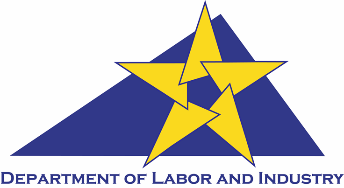 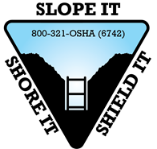 For Free Safety & Health Consultation Assistance:https://www.doli.virginia.gov/vosh-programs/consultation/Project Name:Date / Time:Competent Person:Weather:Soil Type:Soil Type:Excavation Depth x Width x Length:Excavation Depth x Width x Length:Protection System Used:Protection System Used:Activities In Excavation:Activities In Excavation:YesNoN/AExcavationExcavations & Protective Systems inspected by Competent Person daily, before start of work.Competent Person has authority to remove workers from excavation immediately.Surface encumbrances supported or removed.Employees protected from loose rock or soil.Hard hats worn by all employees.Spoils, materials, and equipment set back a minimum of 2' from edge of excavation.Barriers provided at all remote excavations, wells, pits, shafts, etc.Walkways and bridges over excavations 6' or more in depth equipped with guardrails.Warning vests or other highly visible PPE provided and worn by all employees exposed to vehicular traffic.Employees prohibited from working or walking under suspended loads.Employees prohibited from working on faces of sloped or benched excavations above other employees.Warning system established and used when mobile equipment is operating near edge of excavation.YesNoN/AUtilitiesUtility companies contacted and/or utilities located.Exact location of utilities marked when near excavation.Underground installations protected, supported, or removed when excavation is open.YesNoN/AWet ConditionsPrecautions taken to protect employees from accumulation of water.Water removal equipment monitored by Competent Person.Surface water controlled or diverted.Inspection made after each rainstorm.YesNoN/AHazardous AtmosphereAtmosphere tested when there is a possibility of oxygen deficiency or build-up of hazardous gases.Oxygen content is between 19.5% and 21%.Ventilation provided to prevent flammable gas build-up to 20% of lower explosive limit of the gas.Testing conducted to ensure that atmosphere remains safe.Emergency Response Equipment readily available where a hazardous atmosphere could or does exist.Employees trained in the use of Personal Protective and Emergency Response Equipment.Safety harness and life line individually attended when employees enter deep confined excavation.